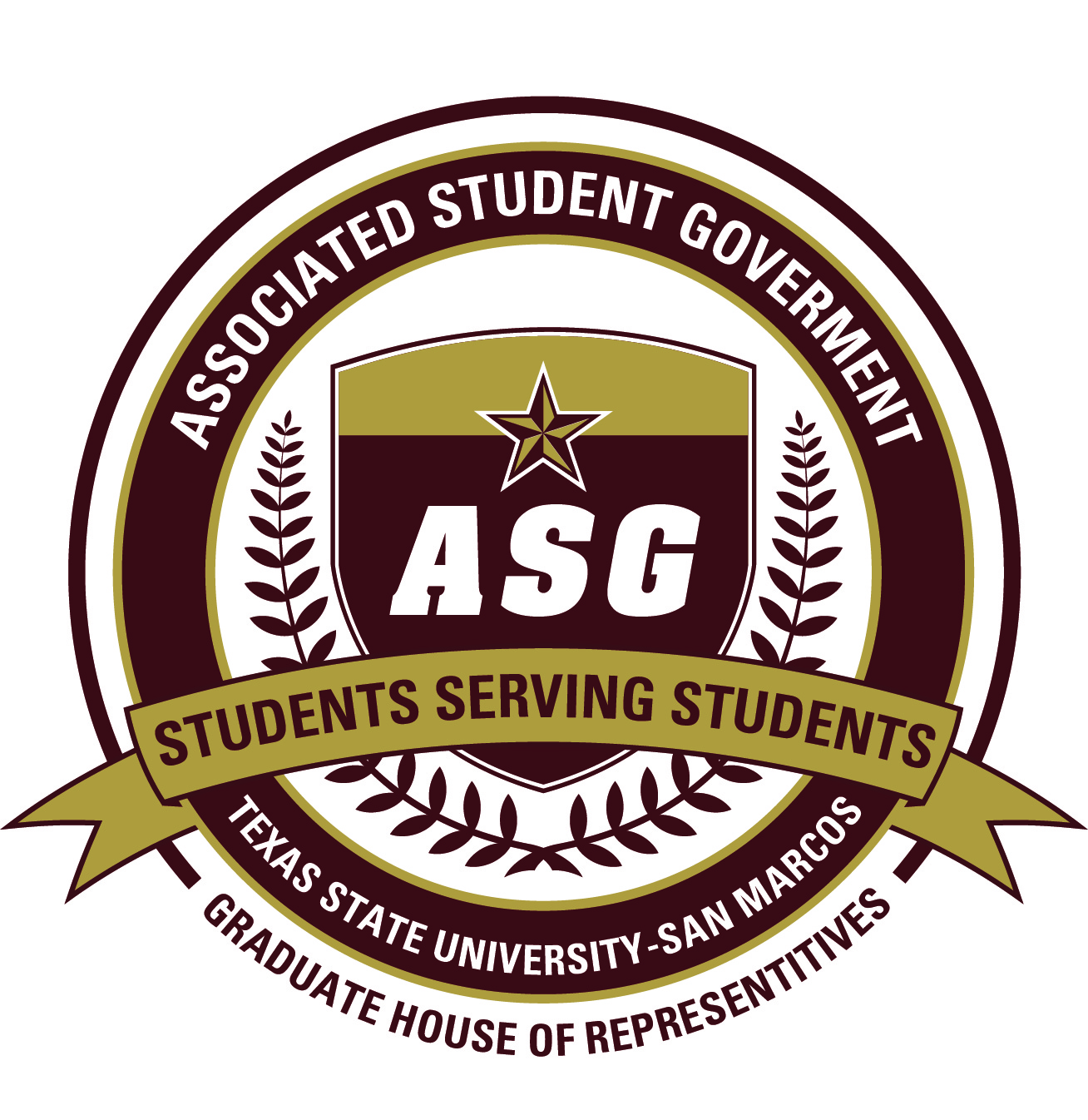 ASG Graduate House of RepresentativesMeeting AgendaOctober 21, 2011Call to Order Roll CallApproval of MinutesOrders of the DayPublic ForumReportsHouse Leader’s ReportSecretary’s ReportCommittee ReportsOld BusinessH.B.F. 2011-2012/2 “Code of Ethics Reimplementation Act”E-mail quotas for graduate studentsGraduate student alumni surveyshttp://www.ir.txstate.edu/Reports/survey/grad.htmlNew BusinessSupreme Court Ruling (RE: House Rep term length)Discussion of possibility of Saturday classesQuestionsAnnouncementsAdjournment